電子の受け渡しによって、原子が＋または－の電気を帯びたものを（　イオン　）といいます。　イオンを表すには、元素記号に電気の＋またはーをつけた（　　イオン式　　）を用います。電気の符号・大きさを電荷といい、右上に小さく書きます。電子が１つ移動したものを１価のイオンといい、２つ移動したものを２価のイオンといいます。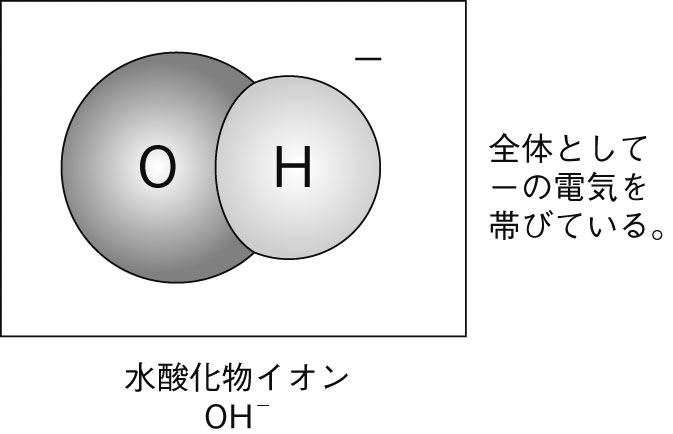 右図の水酸化物イオン（　OH－　）のように複数の原子からできたイオンもある。これを「多原子イオン」といいます。他にもアンモニウムイオン（　NH４＋　）、硫酸イオン（　SO４２－　）などがある。前の時間で水溶液中のナトリウムや銅、塩素や水素は電気を帯びていることを学んだ。下図に示します。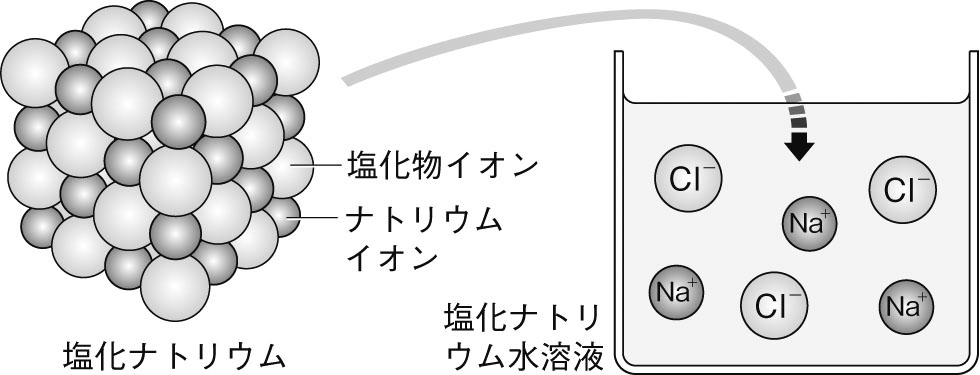 （電離式）　　　　　　　　NaCl　　　　→　　Na＋　＋　　Cl－このように電解質が水に溶け、陽イオンと陰イオンに分かれることを（　電離　）という。水中での電離の様子を示したものを電離式といい、イオン式を使って表します。化合物は電気的に中性です。イオン化合物がイオンに電離する際、陽イオンと陰イオンになって水中に散らばりますが、水溶液全体もやはり電気的に中性です。＋の電荷と－の電荷は同じだけ水溶液中にできています。①　塩化水素（HCｌ）の電離HCｌ　　 →②　塩化銅（CuCl２）の電離CuCl２　　→③　水酸化ナトリウム（NaOH）の電離NaOH　  →④　硫酸（H２SO4）の電離H２SO4　 →⑤　硫酸銅（CuSO4）の電離CuSO4　 →⑥　炭酸水素ナトリウム（NaHCO３）の電離NaHCO３　→　３年　　組　　番　氏名　　　　　	　　　　　　　      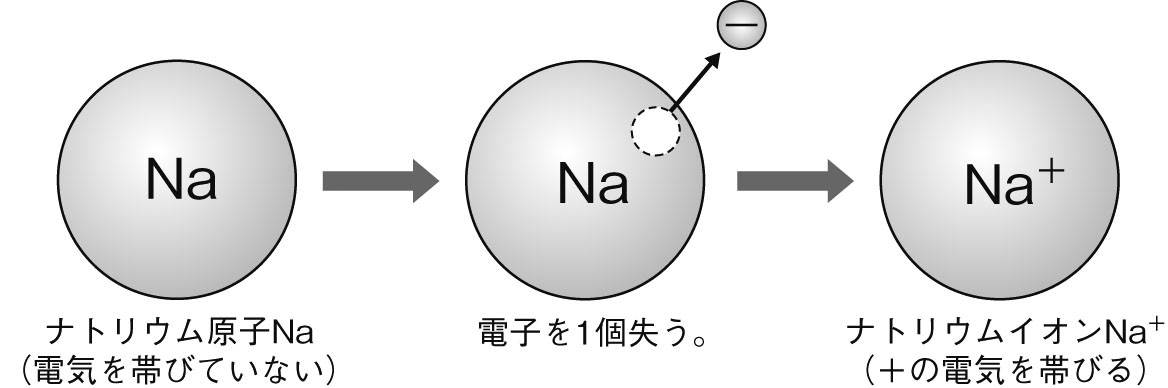 原子が電子を失って（　＋　の電気）を帯びたものを（　陽　イオン　）という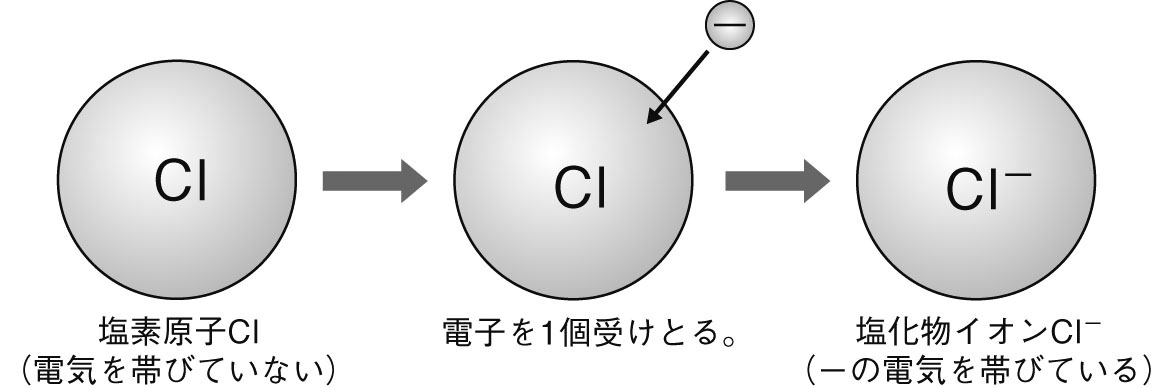 原子が電子を取り込んで（　－　の電気）を帯びたものを（　陰　イオン　）という＋の電荷を持つイオン…（　　陽イオン　　）－の電荷を持つイオン…（　　陰イオン　　）H＋　 Na＋ 　Mg2＋　 Cu2＋　 Ba2＋Cl－　 OH－　 SO42－　 CO32－陽イオンの名前は「元素名＋イオン」です。水素　→　水素イオン　　銅　→　銅イオンナトリウム　→　ナトリウムイオン陰イオンは「元素名＋化物イオン」と名前をつけます。塩素　→塩化物イオン　　酸素　→　酸化物イオン　　　硫黄　→　硫化物イオン陰イオンには他にも、硫酸イオン、硝酸イオンのように○○酸イオンがあります。１価の陽イオン２価の陽イオン１価の陰イオン２価の陰イオンH＋  (　水素　)イオン（　Na＋　　）ナトリウムイオンNH４＋(　アンモニウム　)イオンCu2＋   (　　銅　　　) イオン(　Mg2＋  ) マグネシウムイオン(　Ca2＋  　) カルシウムイオンBa2＋  (　バリウム　) イオンCl－    (　　 　　　) イオンOH－   (　　　　　　 ) イオンCｌ－   (　　　　　　 ) イオンO２－   (　　　 　　　) イオン（　　S２－  　　)　硫化物イオンSO4２－   ( 　　硫酸　　) イオン（　　CO32－  　　) 炭酸イオン①　塩化水素（HCｌ）が水に溶けるようす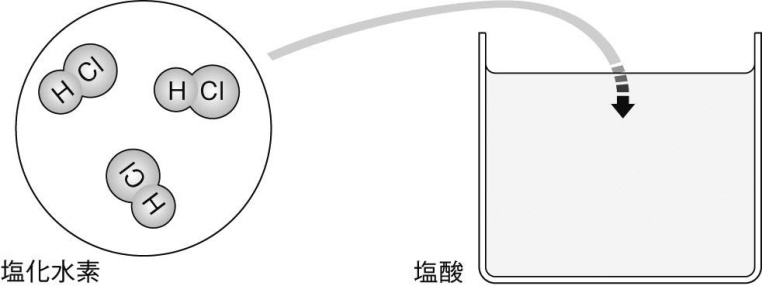 ②　塩化銅（CuCl２）が水に溶けるようす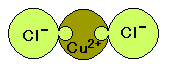 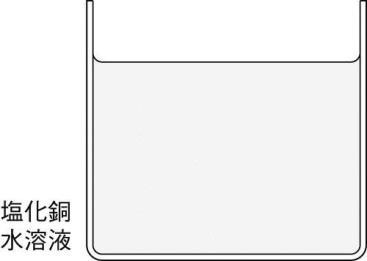 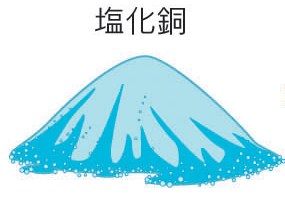 ③　水酸化ナトリウム（NaOH）の電離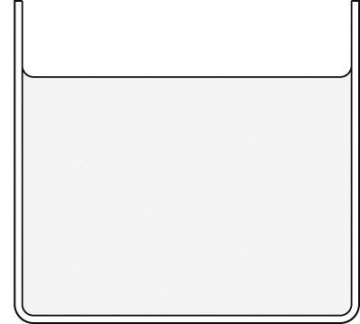 ④　硫酸（H２SO4）の電離⑤　硫酸銅（CuSO4）の電離⑥　炭酸水素ナトリウム（NaHCO３）の電離